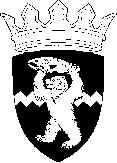 РОССИЙСКАЯ ФЕДЕРАЦИЯКАМЧАТСКИЙ КРАЙЕЛИЗОВСКИЙ МУНИЦИПАЛЬНЫЙ РАЙОНДУМА ЕЛИЗОВСКОГО МУНИЦИПАЛЬНОГО РАЙОНАРЕШЕНИЕ01 августа 2019 г.  № 1312	г. Елизово89 (внеочередная) сессия О внесении изменений в Положение о Контрольно-счетной палате Елизовского муниципального районаРассмотрев внесенный Елизовским городским прокурором проект решения «О внесении изменений в Положение о Контрольно-счетной палате Елизовского муниципального района», руководствуясь требованиями Федерального закона от 06.10.2003 № 131-ФЗ «Об общих принципах организации местного самоуправления в Российской Федерации», Федерального закона от 27.12.2018 № 559-ФЗ «О внесении изменений в статью 7 Федерального закона «Об общих принципах организации и деятельности контрольно-счетных органов субъектов Российской Федерации и муниципальных образований» и статью 13 Федерального закона «О муниципальной службе в Российской Федерации»,Дума Елизовского муниципального районаРЕШИЛА:Принять нормативный правовой акт «О внесении изменений в Положение о Контрольно-счетной палате Елизовского муниципального района».Направить нормативный правовой акт, принятый настоящим Решением, главе Елизовского муниципального района для подписания и опубликования (обнародования) в установленном порядке.ВРИППредседателя Думы Елизовскогомуниципального района			А.И. Дорошенко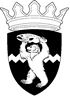 РОССИЙСКАЯ ФЕДЕРАЦИЯКАМЧАТСКИЙ КРАЙЕЛИЗОВСКИЙ МУНИЦИПАЛЬНЫЙ РАЙОНДУМА ЕЛИЗОВСКОГО МУНИЦИПАЛЬНОГО РАЙОНАНОРМАТИВНЫЙ ПРАВОВОЙ АКТО внесении изменений в Положение о Контрольно-счетной палате Елизовского муниципального района Принят  Решением Думы Елизовского муниципального района от  01.08.2019 № 1312Статья 1. Внести в нормативный правовой акт «Положение о Контрольно-счетной палате Елизовского муниципального района», принятый Решением Думы Елизовского муниципального района от 25.12.2012 № 348, следующие изменения:1)	пункт 2 раздела 6 дополнить подпунктом 5 следующего содержания:«5) наличия оснований, предусмотренных пунктом 4 настоящего раздела.";2)	раздел 6 дополнить пунктом 4 следующего содержания:«4. Граждане, замещающие должности председателя, заместителя председателя и аудиторов контрольно-счетного органа муниципального образования, не могут состоять в близком родстве или свойстве (родители, супруги, дети, братья, сестры, а также братья, сестры, родители, дети супругов и супруги детей) с председателем представительного органа муниципального образования, главой муниципального образования, главой местной администрации, руководителями судебных и правоохранительных органов, расположенных на территории соответствующего муниципального образования.».Статья 2. Настоящее Решение вступает в силу после его официального опубликования (обнародования).Глава Елизовского муниципального района				Р.С. Василевский№ 131От 13.08.2019